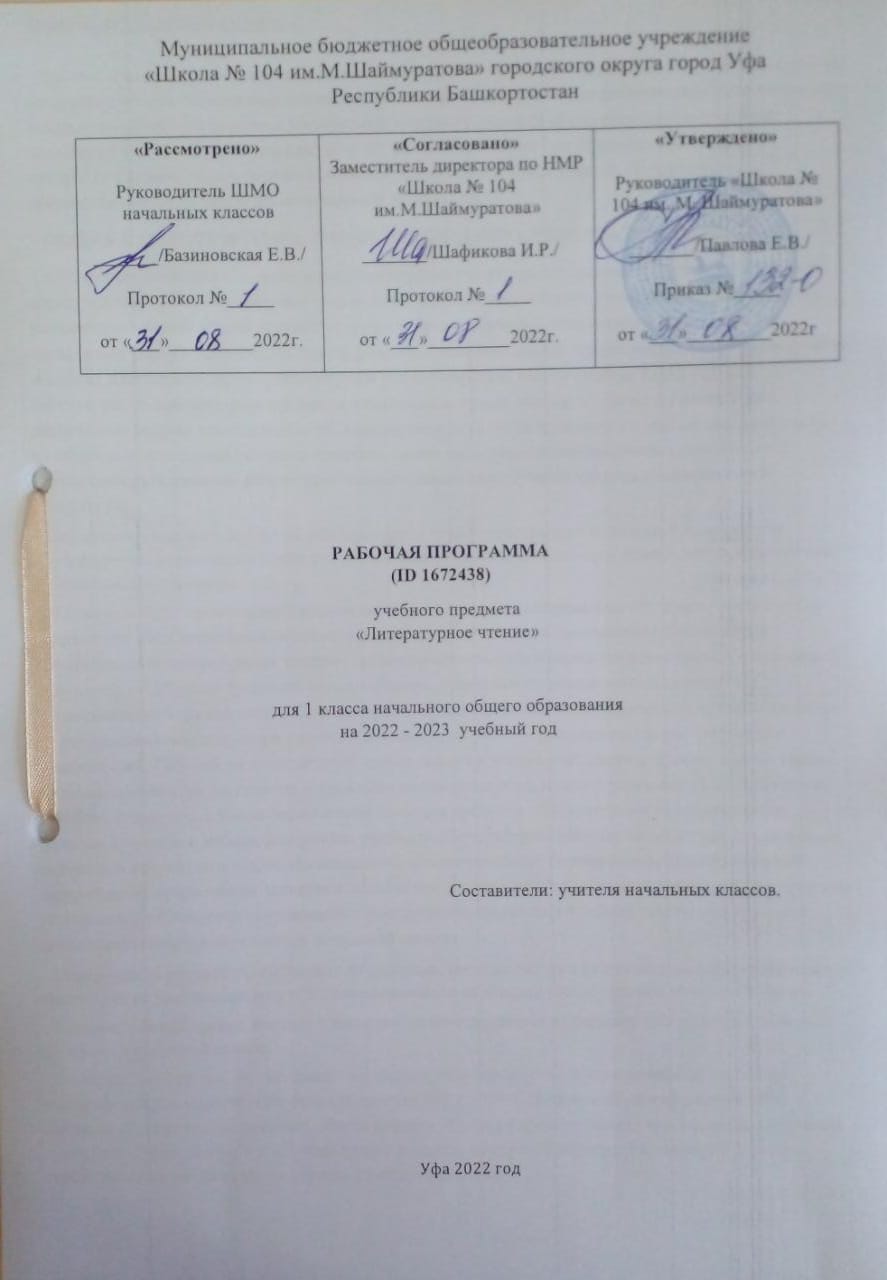 ПОЯСНИТЕЛЬНАЯ ЗАПИСКАРабочая программа учебного предмета «Литературное чтение» для обучающихся 1 класса на уровне начального общего образования составлена на основе Требований к результатам освоения программы начального общего образования Федерального государственного образовательного стандарта начального общего образования (далее — ФГОС НОО), а также ориентирована на целевые 
приоритеты духовно-нравственного развития, воспитания и социализации обучающихся, 
сформулированные в Примерной программе воспитания.ОБЩАЯ ХАРАКТЕРИСТИКА УЧЕБНОГО ПРЕДМЕТА "ЛИТЕРАТУРНОЕ ЧТЕНИЕ"«Литературное чтение» — один из ведущих предметов начальной школы, который обеспечивает, наряду с достижением предметных результатов, становление базового умения, необходимого для успешного изучения других предметов и дальнейшего обучения, читательской грамотности и закладывает основы интеллектуального, речевого, эмоционального, духовно-нравственного развития младших школьников. Курс «Литературное чтение» призван ввести ребёнка в мир художественной литературы, обеспечить формирование навыков смыслового чтения, способов и приёмов работы с различными видами текстов и книгой, знакомство с детской литературой и с учётом этого направлен на общее и литературное развитие младшего школьника, реализацию творческих способностей обучающегося, а также на обеспечение преемственности в изучении систематического курса литературы.Содержание учебного предмета «Литературное чтение» раскрывает следующие направления литературного образования младшего школьника: речевая и читательская деятельности, круг чтения, творческая деятельность.В основу отбора произведений положены общедидактические принципы обучения:  соответствие возрастным  возможностям и особенностям восприятия младшим школьником фольклорных произведений и литературных текстов; представленность в произведениях нравственно-эстетических ценностей, культурных традиций народов России, отдельных произведений выдающихся 
представителей мировой детской литературы; влияние прослушанного (прочитанного) произведения на эмоционально-эстетическое развитие обучающегося, на совершенствование его творческих способностей. При отборе произведений для слушания и чтения учитывались преемственные связи с дошкольным опытом знакомства с произведениями фольклора, художественными произведениями детской литературы, а также перспективы изучения предмета «Литература» в основной школе. Важным принципом отбора содержания предмета «Литературное чтение» является представленность разных жанров, видов и стилей произведений, обеспечивающих формирование функциональной литературной  грамотности  младшего  школьника, а также возможность достижения метапредметных результатов, способности обучающегося воспринимать различные учебные тексты при изучении других предметов учебного плана начальной школы.	Планируемые результаты включают личностные, метапредметные результаты за период обучения, а также предметные достижения младшего школьника за каждый год обучения в начальной школе.	Предмет «Литературное чтение» преемственен по отношению к предмету «Литература», который изучается в основной школе.Освоение  программы  по  предмету  «Литературное  чтение» в 1 классе начинается вводным интегрированным курсом «Обучение грамоте» (180 ч.: 100 ч. предмета «Русский язык» и 80 ч. предмета «Литературное чтение»). После периода обучения грамоте начинается раздельное изучение предметов «Русский язык» и «Литературное чтение», на курс «Литературное чтение» в 1 классе отводится не менее 10 учебных недель, суммарно 132 часаЦЕЛИ ИЗУЧЕНИЯ УЧЕБНОГО ПРЕДМЕТА "ЛИТЕРАТУРНОЕ ЧТЕНИЕ"Приоритетная цель обучения литературному чтению — становление грамотного читателя, мотивированного к использованию читательской деятельности как средства самообразования и саморазвития, осознающего роль чтения в успешности обучения и повседневной жизни, 
эмоционально откликающегося на прослушанное или прочитанное произведение. Приобретённые младшими школьниками знания, полученный опыт решения учебных задач, а также 
сформированность предметных и универсальных действий в процессе изучения предмета«Литературное чтение» станут фундаментом обучения в основном звене школы, а также будут востребованы в жизни.	Достижение заявленной цели определяется особенностями курса литературного чтения и решением следующих задач:—  формирование у младших школьников положительной мотивации к систематическому чтению и слушанию художественной литературы и произведений устного народного творчества;—  достижение необходимого для продолжения образования уровня общего речевого развития;—  осознание значимости художественной литературы и произведений устного народного творчества для всестороннего развития личности человека;—  первоначальное представление о многообразии жанров художественных произведений и произведений устного народного творчества;—  овладение элементарными умениями анализа и интерпретации текста, осознанного 
использования при анализе текста изученных литературных понятий: прозаическая и 
стихотворная речь; жанровое разнообразие произведений (общее представление о жанрах); устное народное творчество, малые жанры фольклора (считалки, пословицы, поговорки, загадки, фольклорная сказка); басня (мораль, идея, персонажи); литературная сказка, рассказ; автор; литературный герой; образ; характер;тема; идея; заголовок и содержание; композиция; сюжет; эпизод, смысловые части; стихотворение (ритм, рифма); средства художественной 
выразительности (сравнение, эпитет, олицетворение);—  овладение техникой смыслового чтения вслух (правильным плавным чтением, позволяющим понимать смысл прочитанного, адекватно воспринимать чтение слушателями).СОДЕРЖАНИЕ УЧЕБНОГО ПРЕДМЕТА Сказка фольклорная (народная) и литературная (авторская). Восприятие текста произведений художественной литературы и устного народного творчества (не менее четырёх произведений). Фольклорная и литературная (авторская) сказка: сходство и различия. Реальность и волшебство в сказке. Событийная сторона сказок: последовательность событий в фольклорной (народной) и литературной (авторской) сказке. Отражение сюжета в иллюстрациях. Герои сказочных произведений. Нравственные ценности и идеи, традиции, быт, культура в русских народных и литературных (авторских) сказках, поступки, отражающие нравственные качества (отношение к природе, людям, предметам).Произведения о детях и для детей. Понятие «тема произведения» (общее представление): чему посвящено, о чём рассказывает. Главная мысль произведения: его основная идея (чему учит? какие качества воспитывает?).  Произведения одной темы, но разных жанров: рассказ, стихотворение, сказка (общее представление  на   примере   не   менее   шести   произведений К. Д. Ушинского, Л. Н.Толстого, В. Г. Сутеева, Е. А. Пермяка, В. А. Осеевой, А. Л. Барто,  Ю. И. Ермолаева,  Р. С. Сефа, С. В. Михалкова, В. Д. Берестова, В. Ю. Драгунского и др.). Характеристика героя произведения, общая оценка поступков. Понимание заголовка произведения, его соотношения с содержанием произведения и его идеей. Осознание нравственно-этических понятий: друг, дружба, забота, труд, взаимопомощь.Произведения о родной природе. Восприятие и самостоятельное чтение поэтических произведений о природе (на примере трёх-четырёх    доступных    произведений    А. С. Пушкина, Ф. И. Тютчева, А. К. Толстого, С. А. Есенина, А. Н. Плещеева, Е. А. Баратынского, И. С. Никитина, Е. Ф. Трутневой, А.Л. Барто, С. Я. Маршака и др.). Тема поэтических произведений: звуки и краски природы, времена года, человек и природа; Родина, природа родного края. Особенности стихотворной речи, сравнение с прозаической: рифма, ритм (практическое ознакомление). Настроение, которое рождает поэтическое произведение. Отражение нравственной идеи в произведении: любовь к Родине, природе родного края. Иллюстрация к произведению как отражение эмоционального отклика на произведение. Выразительное чтение поэзии. Роль интонации при выразительном чтении. Интонационный рисунок выразительного чтения: ритм, темп, сила голоса.Устное народное творчество — малые фольклорные жанры (не менее шести произведений).Многообразие малых жанров устного народного творчества: потешка, загадка, пословица, их назначение (веселить, потешать, играть, поучать). Особенности разных малых фольклорных жанров.Потешка — игровой народный фольклор. Загадки — средство воспитания живости ума, 
сообразительности. Пословицы — проявление народной мудрости, средство воспитания понимания жизненных правил.	Произведения о братьях наших меньших (трёх-четырёх авторов по выбору). Животные — герои произведений. Цель и назначение произведений о взаимоотношениях человека и животных —воспитание добрых чувств и бережного отношения к животным. Виды текстов: художественный и научно-познавательный, их сравнение. Характеристика героя: описание его внешности, поступки, речь, взаимоотношения с другими героями произведения. Авторское отношение к герою. Осознание 	нравственно-этических понятий: любовь и забота о животных.	Произведения о маме.Восприятие и самостоятельное чтение разножанровых произведений о маме (не менее одного автора по выбору, на примере доступных произведений Е. А. Благининой, А. Л.Барто, Н. Н. Бромлей, А. В. Митяева, В. Д. Берестова, Э. Э. Мошковской, Г. П. Виеру, Р. С. Сефа и др.). Осознание нравственно-этических понятий: чувство любви как привязанность одного человека к другому (матери к ребёнку, детей к матери, близким), проявление любви и заботы о родных людях.Фольклорные и авторские произведения о чудесах и фантазии (не менее трёх произведений). Способность автора произведения замечать чудесное в каждом жизненном проявлении, необычное в обыкновенных явлениях окружающего мира. Сочетание в произведении реалистических событий с необычными, сказочными, фантастическими.Библиографическая культура (работа с детской книгой). Представление о том, что книга —источник необходимых знаний. Обложка, оглавление, иллюстрации — элементы ориентировки в книге. Умение использовать тематический каталог при выборе книг в библиотеке.ПЛАНИРУЕМЫЕ ОБРАЗОВАТЕЛЬНЫЕ РЕЗУЛЬТАТЫ	Изучение литературного чтения в 1 классе направлено на достижение обучающимися личностных, метапредметных и предметных результатов освоения учебного предмета.ЛИЧНОСТНЫЕ РЕЗУЛЬТАТЫЛичностные результаты освоения программы предмета «Литературное чтение» достигаются в процессе единства учебной и воспитательной деятельности, обеспечивающей позитивную динамику развития личности младшего школьника, ориентированную на процессы самопознания, саморазвития и самовоспитания. Личностные результаты освоения программы предмета «Литературное чтение»отражают освоение младшими школьниками социально значимых норм и отношений, развитие позитивного отношения обучающихся к общественным, традиционным, социокультурным и духовно-нравственным ценностям, приобретение опыта применения сформированных представлений и отношений на практике.Гражданско-патриотическое воспитание:—  становление ценностного отношения к своей Родине — России, малой родине, проявление интереса к изучению родного языка, истории и культуре Российской Федерации, понимание естественной связи прошлого и настоящего в культуре общества;—  осознание своей этнокультурной и российской гражданской идентичности, сопричастности к прошлому, настоящему и будущему своей страны и родного края, проявление уважения к традициям и культуре своего и других народов в процессе восприятия и анализа произведений выдающихся представителей русской литературы и творчества народов России;—  первоначальные представления о человеке как члене общества, о правах и ответственности, уважении и достоинстве человека, о нравственно-этических нормах поведения и правилах межличностных отношений.Духовно-нравственное воспитание:—  освоение опыта человеческих взаимоотношений, признаки индивидуальности каждого человека, проявление сопереживания, уважения, любви, доброжелательности и других моральных качеств к родным, близким и чужим людям, независимо от их национальности, социального статуса, вероисповедания;—  осознание этических понятий, оценка поведения и поступков персонажей художественных произведений в ситуации нравственного выбора;—  выражение своего видения мира, индивидуальной позиции посредством накопления и систематизации литературных впечатлений, разнообразных по эмоциональной окраске;—  неприятие любых форм поведения, направленных на причинение физического и морального вреда другим людям Эстетическое воспитание:—  проявление уважительного отношения и интереса к художественной культуре, к различным видам искусства, восприимчивость к разным видам искусства, традициям и творчеству своего и других народов, готовность выражать своё отношение в разных видах художественной деятельности;—  приобретение  эстетического  опыта  слушания,  чтения и эмоционально-эстетической оценкипроизведений фольклора и художественной литературы;—  понимание образного языка художественных произведений, выразительных средств, создающих художественный образ.Физическое воспитание, формирование культуры здоровья эмоционального благополучия:—  соблюдение правил  здорового  и  безопасного  (для  себя и других людей) образа жизни в окружающей среде (в том числе информационной);—  бережное отношение к физическому и психическому здоровью.Трудовое воспитание:—  осознание ценности труда в жизни человека и общества, ответственное потребление и бережное отношение к результатам труда, навыки участия в различных видах трудовой деятельности, интерес к различным профессиям.Экологическое воспитание:—  бережное отношение к природе, осознание проблем взаимоотношений человека и животных, отражённых в литературных произведениях;—  неприятие действий, приносящих ей вред.Ценности научного познания:—  ориентация в деятельности на первоначальные представления о научной картине мира, понимание важности слова как средства создания словесно-художественного образа, способа выражения мыслей, чувств, идей автора;—  овладение смысловым чтением для решения различного уровня учебных и жизненных задач;—  потребность в самостоятельной читательской деятельности, саморазвитии средствами литературы, развитие познавательного интереса, активности, инициативности, любознательности и самостоятельности в познании произведений фольклора и художественной литературы, творчества писателей.МЕТАПРЕДМЕТНЫЕ РЕЗУЛЬТАТЫ	В результате изучения предмета «Литературное чтение» в начальной школе у обучающихся будут сформированы познавательные универсальные учебные действия:базовые логические действия:—  сравнивать произведения по теме, главной мысли (морали), жанру, соотносить произведение и его автора, устанавливать основания для сравнения произведений, устанавливать аналогии;—  объединять произведения по жанру, авторской принадлежности;—  определять существенный признак для классификации, классифицировать произведения по темам, жанрам и видам;—  находить закономерности и противоречия при анализе сюжета (композиции), восстанавливать нарушенную последовательность событий (сюжета), составлять аннотацию, отзыв по 
предложенному алгоритму;—  выявлять недостаток информации для решения учебной (практической) задачи на основе предложенного алгоритма;—  устанавливать причинно-следственные связи в сюжете фольклорного и художественного	текста, при составлении плана, пересказе текста, характеристике поступков героев; 
базовые исследовательские действия:
	—  определять разрыв между реальным и желательным состоянием объекта (ситуации) на основе 	предложенных учителем вопросов;
	—  формулировать с помощью учителя цель, планировать изменения объекта, ситуации;	—  сравнивать несколько вариантов решения задачи, выбирать наиболее подходящий (на основе 	предложенных критериев);	—  проводить по предложенному плану опыт, несложное исследование по  установлению 	особенностей  объекта  изучения и связей между объектами (часть — целое, причина —	следствие);
	—  формулировать выводы и подкреплять их доказательствами на основе результатов 
	проведённого наблюдения (опыта, классификации, сравнения, исследования);
	—  прогнозировать возможное развитие  процессов,  событий и их последствия в аналогичных 	или сходных ситуациях; 
работа с информацией:
	—  выбирать источник получения информации;
	—  согласно заданному алгоритму находить в предложенном источнике информацию, 	представленную в явном виде;
	—  распознавать достоверную и недостоверную информацию самостоятельно или на основании 	предложенного учителем способа её проверки;
	—  соблюдать с помощью взрослых (учителей, родителей (законных представителей) правила 	информационной безопасности при поиске информации в сети Интернет;
	—  анализировать и создавать текстовую, видео, графическую, звуковую информацию в 	соответствии с учебной задачей;
	—  самостоятельно создавать схемы, таблицы для представления информации.	К концу обучения в начальной школе у обучающегося формируются коммуникативные универсальные учебные действия: 
	общение:
	—  воспринимать и формулировать суждения, выражать эмоции в соответствии с целями и 	условиями общения в знакомой среде;
	—  проявлять уважительное отношение к собеседнику, соблюдать правила ведения диалога и 	дискуссии;
	—  признавать возможность существования разных точек зрения;
	—  корректно и аргументированно высказывать своё мнение;
	—  строить речевое высказывание в соответствии с поставленной задачей;
	—  создавать устные и письменные тексты (описание, рассуждение, повествование);	—  готовить небольшие публичные выступления;
	—  подбирать иллюстративный материал (рисунки, фото, плакаты) к тексту выступления.	К концу обучения в начальной школе у обучающегося формируются регулятивные универсальные учебные действия: 
	самоорганизация:—  планировать действия по решению учебной задачи для получения результата;—  выстраивать последовательность выбранных действий;самоконтроль:—  устанавливать причины успеха/неудач учебной деятельности;—  корректировать свои учебные действия для преодоления ошибок.Совместная деятельность:—  формулировать краткосрочные и долгосрочные цели (индивидуальные с учётом участия в коллективных задачах) в стандартной (типовой) ситуации на основе предложенного формата планирования, распределения промежуточных шагов и сроков;—  принимать цель совместной деятельности, коллективно строить действия по её достижению: распределять роли, договариваться, обсуждать процесс и результат совместной работы;—  проявлять готовность руководить, выполнять поручения, подчиняться;—  ответственно выполнять свою часть работы;—  оценивать свой вклад в общий результат;—  выполнять совместные проектные задания с опорой на предложенные образцы.ПРЕДМЕТНЫЕ РЕЗУЛЬТАТЫПредметные результаты освоения программы начального общего образования по учебному предмету «Литературное чтение» отражают специфику содержания предметной области, ориентированы на применение знаний, умений и навыков обучающимися в различных учебных ситуациях и жизненных условиях и представлены по годам обучения.К концу обучения в первом классеобучающийся научится:—  понимать ценность чтения для решения учебных задач и применения в различных жизненных ситуациях: отвечать на вопрос о важности чтения для личного развития, находить в 
художественных произведениях отражение нравственных ценностей, традиций, быта разных народов;—  владеть техникой слогового плавного чтения с переходом на чтение целыми словами, читать осознанно вслух целыми словами без пропусков и перестановок букв и слогов доступные для восприятия и небольшие по объёму произведения в темпе не менее 30 слов в минуту (без отметочного оценивания);—  читать наизусть с соблюдением орфоэпических и пунктуационных норм не менее 2 стихотворений о Родине, о детях, о семье, о родной природе в разные времена года;—  различать прозаическую (нестихотворную) и стихотворную речь;—  различать и называть отдельные жанры фольклора (устного народного творчества) и художественной литературы (загадки, пословицы, потешки, сказки (фольклорные и литературные), рассказы, стихотворения);—  понимать содержание прослушанного/прочитанного произведения: отвечать на вопросы по фактическому содержанию произведения;—  владеть элементарными умениями анализа текста прослушанного/прочитанного 
произведения: определять последовательность событий в произведении, характеризовать поступки (положительные или отрицательные) героя, объяснять значение незнакомого слова с использованием словаря;—  участвовать в обсуждении прослушанного/прочитанного произведения: отвечать на вопросы о впечатлении от произведения, использовать в беседе изученные литературные понятия (автор, герой, тема, идея, заголовок, содержание произведения), подтверждать свой ответ примерами из текста;—  пересказывать (устно) содержание произведения с соблюдением последовательности событий, с опорой на предложенные ключевые слова, вопросы, рисунки, предложенный план;—  читать по ролям с соблюдением норм произношения, расстановки ударения;—  составлять высказывания по содержанию  произведения (не менее 3 предложений) по заданному алгоритму;—  сочинять небольшие  тексты  по  предложенному  началу и др. (не менее 3 предложений);—  ориентироваться в книге/учебнике по обложке, оглавлению, иллюстрациям;—  выбирать книги для самостоятельного чтения по совету взрослого и с учётом 
рекомендательного списка, рассказывать о прочитанной книге по предложенному алгоритму;—  обращаться к справочной литературе для получения дополнительной информации в соответствии с учебной задачей.ТЕМАТИЧЕСКОЕ ПЛАНИРОВАНИЕ ПОУРОЧНОЕ ПЛАНИРОВАНИЕ УЧЕБНО-МЕТОДИЧЕСКОЕ ОБЕСПЕЧЕНИЕ ОБРАЗОВАТЕЛЬНОГО ПРОЦЕССА ОБЯЗАТЕЛЬНЫЕ УЧЕБНЫЕ МАТЕРИАЛЫ ДЛЯ УЧЕНИКАКлиманова Л.Ф., Горецкий В.Г., Виноградская Л.А., Литературное чтение (в 2 частях). Учебник. 1 класс. Акционерное общество «Издательство «Просвещение».
МЕТОДИЧЕСКИЕ МАТЕРИАЛЫ ДЛЯ УЧИТЕЛЯКоллекции электронных образовательных ресурсов 
1. «Единое окно доступа к образовательным ресурсам»- http://windows.edu/ru
2. «Единая коллекция цифровых образовательных ресурсов» - http://school-collektion.edu/ru3. «Федеральный центр информационных образовательных ресурсов» -http://fcior.edu.ru, http://eor.edu.ru
4. Каталог образовательных ресурсов сети Интернет для школыhttp://katalog.iot.ru/ 5. Библиотека материалов для начальной школыhttp://www.nachalka.com/biblioteka 6. Mеtodkabinet.eu: информационно-методический кабинетhttp://www.metodkabinet.eu/ 7. Каталог образовательных ресурсов сети «Интернет» http://catalog.iot.ru
8. Российский образовательный портал http://www.school.edu.ru
9. Портал «Российское образование http://www.edu.ruЦИФРОВЫЕ ОБРАЗОВАТЕЛЬНЫЕ РЕСУРСЫ И РЕСУРСЫ СЕТИ ИНТЕРНЕТДля учащихся https://www.uchportal.ru/load/47-2-2 http://school-collection.edu.ru/ http://um-razum.ru/load/uchebnye_prezentacii/nachalnaja_shkola/18 
http://internet.chgk.info/ http://www.vbg.ru/~kvint/im.htm
Детский интеллектуальный клуб "Квинт". "Интеллектуальный марафон"• Музыкальный клуб http://www.realmusic.ru/ http://www.jokeclub.ru/ 
3. Сайты детских писателей.http://www.mccme.ru/~dima/erunda/naoborot/index.htm - "Всё наоборот" – стихи для детей, собранные Григорием Кружковым. http://www.sf.mksat.net/vk/krapivin_index.htm - Писатель Владислав Крапивин. http://www.literatura1.narod.ru/dmitrij_emets.html - Писатель Дмитрий Емец.http://www.nikitinsky.com.ua - Детский писатель Юрий Никитинский.4. Электронные версии журналов.http://e-skazki.narod.ru/index.html - "Сказка для народа" - народные и авторские сказки 
http://www.kinder.ru - Каталог детских ресурсов "Kinder.Ru" http://barsuk.lenin.ru - Журнал для детей "Барсук" http://www.biblioguide.ru/ - BiblioГид: всё о детской книге http://www.kostyor.ru/archives.html -Журнал для школьников "Костёр" http://murzilka.km.ru - Детский журнал "Мурзилка" 
http://vkids.km.ru/ - Детская страничка "Кирилла и Мефодия". Чат, игры, призы, информация для родителей 
http://www.posnayko.com/index.htm - Журнал "Познайка". Детский игровой журнал. Конкурсы, игры и прочее. Здесь можно найти стихи и песни для детей 
http://www.cofe.ru/read-ka/ - "Почитай-ка" - детский сказочный журнал. Сказки, великие сказочники, головоломки, курьезные факты из жизни ученых, конкурс литературного творчества, калейдоскоп необычных сведений из мира животных и истории, рассказы о легендарных воинах разных времен и народов.МАТЕРИАЛЬНО-ТЕХНИЧЕСКОЕ ОБЕСПЕЧЕНИЕ ОБРАЗОВАТЕЛЬНОГО ПРОЦЕССАУЧЕБНОЕ ОБОРУДОВАНИЕТаблицы к основным разделам грамматического материала, содержащегося в программе по русскому языку. Наборы сюжетных (предметных) картинок в соответствии с тематикойОБОРУДОВАНИЕ ДЛЯ ПРОВЕДЕНИЯ ЛАБОРАТОРНЫХ, ПРАКТИЧЕСКИХ РАБОТ, ДЕМОНСТРАЦИЙ1. Классная магнитная доска.2. Настенная доска с приспособлением для крепления картинок.3. Колонки 
4. Компьютер№
п/пНаименование разделов и тем программыКоличествочасовКоличествочасовКоличествочасовДата 
изученияВиды деятельностиВиды, 
формы 
контроляЭлектронные (цифровые) образовательные ресурсы№
п/пНаименование разделов и тем программывсегоконтрольные работыпрактические работыДата 
изученияВиды деятельностиВиды, 
формы 
контроляЭлектронные (цифровые) образовательные ресурсыОБУЧЕНИЕ ГРАМОТЕОБУЧЕНИЕ ГРАМОТЕОБУЧЕНИЕ ГРАМОТЕОБУЧЕНИЕ ГРАМОТЕОБУЧЕНИЕ ГРАМОТЕОБУЧЕНИЕ ГРАМОТЕОБУЧЕНИЕ ГРАМОТЕОБУЧЕНИЕ ГРАМОТЕОБУЧЕНИЕ ГРАМОТЕРаздел 1. Развитие речиРаздел 1. Развитие речиРаздел 1. Развитие речиРаздел 1. Развитие речиРаздел 1. Развитие речиРаздел 1. Развитие речиРаздел 1. Развитие речиРаздел 1. Развитие речиРаздел 1. Развитие речи1.1.Понимание текста при его 
прослушивании и при 
самостоятельном чтении вслух40001.09-08.09Работа с серией сюжетных картинок, выстроенных в правильной последовательности: анализ изображённых событий, обсуждение сюжета, составление устного рассказа с опорой на картинки;Устный опрос;https://infourok.ru/urok-obucheniya-gramote-na-temuuchimsya-chitat-i-razmishlyat-o-prochitannom-ya-pinyasov-hitriy-
ogurchik-klass-926124.htmlИтого по разделу:Итого по разделу:4Раздел 2. Слово и предложениеРаздел 2. Слово и предложениеРаздел 2. Слово и предложениеРаздел 2. Слово и предложениеРаздел 2. Слово и предложениеРаздел 2. Слово и предложениеРаздел 2. Слово и предложениеРаздел 2. Слово и предложениеРаздел 2. Слово и предложение2.1.Различение слова и 
предложения. Работа с предложением: выделение слов, изменение их порядка, 
распространение предложения.10012.09Совместная работа: придумывание предложения с заданным словом;Устныйопрос;https://infourok.ru/konspekt-uroka-po-literaturnomu-chteniyu-razlichenie-slova-i-predlozheniya-384377.html2.2.Различение слова и 
обозначаемого им предмета. Восприятие слова как объекта изучения, материала для 
анализа. 10014.09Игра «Живые слова» (дети играют роль слов в 
предложении, идёт перестановка слов в предложении, прочтение получившегося); 
Моделирование предложения: определение количества слов в предложении и обозначение каждого слова полоской;Устныйопрос;https://infourok.ru/tehnologicheskaya-karta-uroka-russkogo-yazika-v-klasse-vospriyatie-slova-kak-materiala-dlya-analiza-delenie-slov-na-slogi-oprede-2574710.html2.3.Наблюдение над значением 
слова. Активизация и 
расширение словарного запаса.Включениеслов
в предложение.14.09Работа с моделью предложения: изменение предложения в соответствии с изменением модели; 
Игровое упражнение «Придумай предложение по 
модели»;Устныйопрос;https://resh.edu.ru/subject/lesson/6423/conspect/180283/2.4.Осознание единства звукового состава слова и его значения10015.09Работа с моделью предложения: изменение предложения в соответствии с изменением модели; 
Учебный диалог «Что можно сделать с предметом, а что можно сделать со словом, называющим этот предмет?», участие в диалоге помогает первоклассникам начать различать слово и обозначаемый им предмет;Устныйопрос;https://infourok.ru/prezentaciya-k-uroku-obucheniya-gramote-na-temu-znakomstvo-so-shemoy-zvukovogo-sostava-slova-klass-2926809.htmlИтого по разделу:Итого по разделу:3Раздел 3. Чтение. Графика.Раздел 3. Чтение. Графика.Раздел 3. Чтение. Графика.Раздел 3. Чтение. Графика.Раздел 3. Чтение. Графика.Раздел 3. Чтение. Графика.Раздел 3. Чтение. Графика.Раздел 3. Чтение. Графика.Раздел 3. Чтение. Графика.3.1.Формирование навыка 
слогового чтения (ориентация на букву, обозначающую 
гласный звук).40019.09-26.09Упражнение: соотнесение прочитанного слога с картинкой, в названии которой есть этот слог;Устныйопрос;https://infourok.ru/formirovanie-navika-slogovogo-chteniya-orientaciya-na-bukvu-oboznachayuschuyu-glasniy-zvuk-chtenie-slov-s-izuchennimi-bukvami-2673899.html3.2.Плавное слоговое чтение и чтение целыми словами со скоростью, соответствующей индивидуальному темпу.40028.09-05.10Работа с пособием «Окошечки»: отработка умения читать слоги с изменением буквы гласного;Устныйопрос;https://infourok.ru/prezentaciya-uchimsya-chitat-celimi-slovami-1956994.html3.3.Осознанное чтение слов, 
словосочетаний, предложений.Чтение с интонациями и паузами в соответствии со знаками препинания.20006.1010.10Упражнение: соотносить прочитанные предложения с нужным рисунком, который передаёт содержание предложения;Устныйопрос;https://infourok.ru/otkrytyj-urok-literaturnogo-chteniya-v-1-b-klasse-na-temu-chtenie-predlozhenij-s-intonaciej-i-pauzami-v-sootvetstvii-so-znakami--4951019.html3.4.Развитие осознанности и 
выразительности чтения на 
материале небольших текстов и стихотворений.30012.10-17.10Упражнение: соотносить прочитанные предложения с нужным рисунком, который передаёт содержание 
предложения; 
Совместная работа: ответы на вопросы по прочитанному тексту, отработка умения находить содержащуюся в тексте информацию;Устныйопрос;https://infourok.ru/prezentaciya-k-uroku-razvitie-osoznannosti-i-vyrazitelnosti-chteniya-na-osnove-nebolshih-tekstov-s-v-
mihalkov-kotyata-4930157.html3.5.Знакомство с орфоэпическим чтением (при переходе к 
чтению целыми словами).30019.10-24.10Практическая работа: овладение орфоэпическим чтением; Работа в парах: тренировка в выразительном чтении;Устныйопрос;https://infourok.ru/prezentaciya-uchimsya-chitat-celimi-slovami-1956994.html3.6.Орфографическое чтение 
(проговаривание) как средство самоконтроля при письме под диктовку и при списывании.30026.10-07.11Рассказ учителя о важности двух видов чтения: 
орфографического и орфоэпического, о целях этих двух видов чтения;Устныйопрос;https://infourok.ru/prezentaciya-na-temu-orfograficheskoe-chtenie-kak-sposob-povisheniya-gramotnosti-pisma-323010.html3.7.Звук и буква. Буква как знак звука. Различение звука и буквы.30009.11-14.11Игровое упражнение «Найди нужную букву»(отрабатывается умение соотносить звук и соответствующую ему букву);Устныйопрос;https://uchitelya.com/russkiy-yazyk/160940-prezentaciya-zvuki-i-bukvy-ne-odno-i-to-zhe.html3.8.Буквы, обозначающие гласные звуки. Буквы, обозначающие согласные звуки.40016.11-23.11Совместная работа: объяснение функции букв, 
обозначающих гласные звуки в открытом слоге: буквы гласных как показатель твёрдости — мягкости 
предшествующих согласных звуков; 
Упражнение: дифференцировать буквы, обозначающие близкие по акустико-артикуляционным признакам согласные звуки ([с] — [з], [ш] — [ж], [с] — [ш], [з] —[ж], [р] — [л], [ц] — [ч’] и т. д.), и буквы, имеющие оптическое и кинетическое сходство ( о — а, и — у, п —т, л — м, х — ж, ш — т, в — д и т. д.);Устныйопрос;https://nsportal.ru/nachalnaya-shkola/russkii-
yazyk/2012/05/06/prezentatsiya-glasnye-i-soglasnye-zvuki-i-bukvy3.9.Овладение слоговым 
принципом русской графики.40024.11-01.12Совместная работа: объяснение функции букв, 
обозначающих гласные звуки в открытом слоге: буквы гласных как показатель твёрдости — мягкости 
предшествующих согласных звуков;Устныйопрос;https://znanio.ru/media/prezentatsiya_slogovoe_chtenie_1_klass-1458003.10.Буквы гласных как показатель твёрдости — мягкости 
согласных звуков.40005.12-12.12Совместная работа: объяснение функции букв, 
обозначающих гласные звуки в открытом слоге: буквы гласных как показатель твёрдости — мягкости 
предшествующих согласных звуков;Устныйопрос;https://infourok.ru/prezentaciya-po-russkomu-yaziku-dlya-klassa-na-temu-bukvi-glasnih-kak-pokazatel-myagkosti-i-tvyordosti-soglasnih-3789365.html3.11.Функции букв, обозначающих гласный звук в открытом слоге: обозначение гласного звука и указание на твёрдость или 
мягкость предшествующего 
согласного.60014.12-26.12Игровое упражнение «Найди нужную букву»
(отрабатывается умение соотносить звук и 
соответствующую ему букву); 
Совместная работа: объяснение функции букв, 
обозначающих гласные звуки в открытом слоге: буквы гласных как показатель твёрдости — мягкости 
предшествующих согласных звуков;Устныйопрос;https://resh.edu.ru/subject/lesson/3539/conspect/180076/3.12.Функции букв е, ё, ю, я.30028.12-11.01Игровое упражнение «Найди нужную букву»
(отрабатывается умение соотносить звук и соответствующую ему букву); 
Совместная работа: объяснение функции букв, обозначающих гласные звуки в открытом слоге: буквы гласных как показатель твёрдости — мягкости 
предшествующих согласных звуков;Устныйопрос;https://uchitelya.com/russkiy-yazyk/150494-prezentaciya-bukvy-e-e-yu-ya-ih-funkcii-v-slove-1-klass.html3.13.Мягкий знак как показатель мягкости предшест​вующего
согласного звука в конце слова.Разные способы бозначения буквами звука [й’].40012.01-19.01Учебный диалог «Зачем нам нужны буквы ь и ъ?», объяснение в ходе диалога функции букв ь и ъ;Устныйопрос;https://infourok.ru/konspekt-otkritogo-uroka-po-russkomu-yaziku-na-temu-myagkiy-znak-kak-pokazatel-myagkosti-predshestvuyuschego-soglasnogo-zvuka-na-3478929.html3.14.Функция букв ь и ъ.20023.01-25.01Дифференцированное задание: группировка слов в зависимости от способа обозначения звука [й’]; Учебный диалог «Зачем нам нужны буквы ь и ъ?», объяснение в ходе диалога функции букв ь и ъ;Устныйопрос;https://infourok.ru/prezentaciya-obuchenie-gramote-1-klass-bukvy-i-znaki-4983191.html3.15.Знакомство с русским 
алфавитом как 
последовательностью букв100026.01-27.02Рассказ учителя об истории русского алфавита, о 
значении алфавита для систематизации информации, о важности знания последовательности букв в русском алфавите;Устныйопрос;https://infourok.ru/prezentaciya-po-russkomu-yaziku-russkiy-alfavit-ili-azbuka-klass-umk-shkola-rossii-2854246.htmlИтого по разделу:Итого по разделу:59СИСТЕМАТИЧЕСКИЙ КУРССИСТЕМАТИЧЕСКИЙ КУРССИСТЕМАТИЧЕСКИЙ КУРССИСТЕМАТИЧЕСКИЙ КУРССИСТЕМАТИЧЕСКИЙ КУРССИСТЕМАТИЧЕСКИЙ КУРССИСТЕМАТИЧЕСКИЙ КУРССИСТЕМАТИЧЕСКИЙ КУРССИСТЕМАТИЧЕСКИЙ КУРС1.1.Сказка народная (фольклорная) и литературная (авторская)40001.0302.0306.0309.03Слушание чтения учителем фольклорных произведений (на примере русских народных сказок: «Кот, петух и лиса», «Кот и лиса», «Жихарка», «Лисичка-сестричка и волк» и литературных (авторских): К. И. Чуковский«Путаница», «Айболит», «Муха-Цокотуха», С Я Маршак«Тихая сказка», В. Г. Сутеев «Палочка-выручалочка»);Устныйопрос;https://infourok.ru/prezentaciya-po-literaturnomu-chteniyu-narodnie-i-avtorskie-skazki-kl-2182873.html1.2.Произведения о детях и для детей50013.0315.0316.0320.0322.03Беседа по выявлению понимания прочитанного произведения: ответы на вопросы о впечатлении от произведения, определение темы (о детях) и главной мысли произведения, анализ заголовка;Устныйопрос;https://nsportal.ru/nachalnaya-
shkola/chtenie/2020/12/07/prezentatsiya-po-literaturnomu-chteniyu1.3.Произведения о родной природе60023.03-12.04Выбор книги по теме «Произведения о родной природе» с учётом рекомендованного списка;Устныйопрос;https://infourok.ru/prezentaciya-k-uroku-literaturnogo-chteniya-na-temu-proizvedeniya-o-rodnoy-prirode-klass-346542.html1.4.Устное народное творчество —малые фольклорные жанры20013.0417.04Упражнение в чтении вслух (использовать слоговое 
плавное чтение с переходом на чтение словами без пропусков и перестановок букв и слогов), соблюдение норм произношения, расстановка ударений при выразительном чтении; 
Анализ потешек, считалок, загадок: поиск ключевых слов, помогающих охарактеризовать жанр произведения и назвать его (не менее шести произведений);Устныйопрос;https://infourok.ru/prezentaciya-po-literature-ustnoe-narodnoe-tvorchestvo-malie-zhanri-folklora-klass-2093913.html1.5.Произведения о братьях наших меньших70019.04-04.05Беседа по выявлению понимания прослушанного произведения, ответы на вопросы о впечатлении от произведения; Самостоятельное чтение произведений о животных, различение прозаического и стихотворного текстов. Например, Е. А. Благинина «Котёнок», «В лесу смешная птица», «Жук, жук, где твой дом?», Э. Ю. Шим «Жук на ниточке», В. Д. Берестов «Выводок», «Цыплята», С. В.Михалков «Мой щенок», «Трезор», «Зяблик», И. П. Токмакова «Купите собаку», «Разговор синицы и дятла», И. А. Мазнин «Давайте дружить»;Устныйопрос;https://infourok.ru/prezentaciya-k-obobshayushemu-uroku-po-literaturnomu-chteniyu-po-razdelu-o-bratyah-nashih-menshih-4172627.html1.6.Произведения о маме30010.05-15.05Учебный диалог: обсуждение значения выражений«Родина-мать», «Родина любимая — что мать родная», осознание нравственно-этических понятий, обогащение духовно-нравственного опыта учащихся: заботливое отношение к родным в семье, внимание и любовь к ним;Устныйопрос;https://infourok.ru/prezentaciya-luchshe-vseh-na-svete-mamochka-moya-knigi-o-mame-1456825.html1.7.Фольклорные и авторские произведения о чудесах и фантазии40017.05-25.05Беседа на тему «О каком чуде ты мечтаешь», передача своих впечатлений от прочитанного произведения в высказывании (не менее 3 предложений) или в рисунке;Устныйопрос;https://infourok.ru/prezentaciya-po-literaturnomu-chteniyu-narodnie-i-avtorskie-skazki-kl-2182873.html1.8.Библиографическая культура (работа с детской книгой)10026.05Рассказ о своих любимых книгах по предложенному алгоритму; 
Рекомендации по летнему чтению, оформление дневника читателя;Устныйопрос;https://infourok.ru/prezentaciya-k-vistupleniyu-na-temu-rabota-s-detskoy-knigoy-na-uroke-literaturnogo-chteniya-v-klasse-2295336.htmlИтого по разделу:Итого по разделу:32Резервное времяРезервное время3ОБЩЕЕ КОЛИЧЕСТВО ЧАСОВ ПО ПРОГРАММЕОБЩЕЕ КОЛИЧЕСТВО ЧАСОВ ПО ПРОГРАММЕ10200№
п/пТема урокаКоличество часовКоличество часовКоличество часовДата 
изученияВиды, 
формы 
контроля№
п/пТема урокавсего контрольные работыпрактические работыДата 
изученияВиды, 
формы 
контроляПонимание текста при его прослушивании и при самостоятельном чтении вслух. «Азбука» — первая учебная книга10001.09Устныйопрос;Понимание текста при его прослушивании и при самостоятельном чтении вслух. Речь устная и письменная. Предложение. Первые школьные впечатления. Пословицы и поговорки об учении10005.09Устныйопрос;Понимание текста при его прослушивании и при самостоятельном чтении вслух. Слово и предложение10007.09Устныйопрос;Понимание текста при его прослушивании и при самостоятельном чтении вслух. Слог.Понимание текста при его прослушивании и при самостоятельном чтении вслух. Ударение10008.09Устныйопрос;Различение слова и предложения. Работа с предложением: выделение слов, изменение их порядка, распространение предложения. Звуки в окружающеммире и в речи10012.09Устныйопрос;Различение слова и обозначаемого им предмета. Восприятие слова как объекта изучения, материала для анализа. Звуки в Наблюдение над значением слова. Активизация и расширение словарного запаса. Включение слов в предложение. Повторение и обобщение пройденного материала словах10014.09Устныйопрос;Осознание единства звукового состава слова и его значения. Гласный звук [а], буквы А, аФормирование навыка слогового чтения (ориентация на букву, обозначающую гласный звук). Гласный звук [а], буквы А, а10015.09Устныйопрос;Формирование навыка слогового чтения (ориентация на букву, обозначающую гласный звук). Гласный звук [о], буквы О, о10019.09Устныйопрос;Формирование навыка слогового чтения (ориентация на букву, обозначающую гласный звук). Гласный звук [и], буквы И, и 10021.09Устныйопрос;Формирование навыка слогового чтения (ориентация на букву, обозначающую гласный звук). Гласный звук [и], буквы И, и10022.09Устныйопрос;Формирование навыка слогового чтения (ориентация на букву, обозначающую гласный звук). Гласныйзвук [ы], буква ы10026.09Устныйопрос;Плавное слоговое чтение и чтение целыми словами со скоростью, соответствующей индивидуальному темпу. Гласный звук [у], буквы У, у10028.09Устныйопрос;Плавное слоговое чтение и чтение целыми словами со скоростью, соответствующей индивидуальному темпу. Согласные звуки [н], [н’], буквы Н, н10029.09Устныйопрос;Плавное слоговое чтение и чтение целыми словами со скоростью, соответствующей индивидуальному темпу. Звуки [н] и [н']. Буква Н, н. Плавное слоговое чтение и чтение целыми словами со скоростью, соответствующей индивидуальному темпу. Закрепление изученного10003.10Устныйопрос;Плавное слоговое чтение и чтение целыми словами со скоростью, соответствующей индивидуальному темпу. Согласные звуки [с], [с’], буквы С, с Осознанное чтение слов, словосочетаний, предложений. Чтение с интонациями и паузами в соответствии со знаками препинания. 3вуки [с], [с']. Буква С, с10005.10Устныйопрос;Осознанное чтение слов, словосочетаний, предложений. Чтение с интонациями и паузами в соответствии со знаками препинания. Согласныезвуки [к], [к’], буквы К, к Осознанное чтение слов, словосочетаний, предложений. Чтение с интонациями и паузами в соответствии со знаками препинания. Звук и [к] и [к']. Буква К, к10006.10Устныйопрос;Осознанное чтение слов, словосочетаний, предложений. Чтение с интонациями и паузами в соответствии со знаками препинания. Согласны езвуки [т], [т'], буквы Т, т Осознанное чтение слов, словосочетаний, предложений. Чтение с интонациями и паузами в соответствии со знаками препинания. Согласные звуки [т], [т'], буквы Т, т10010.10Устныйопрос;Развитие осознанности и выразительности чтения на материале небольших текстов и стихотворений. Чтение слов с изученнымибббслогами. Согласные звуки [л], [л’], буквы Л, л.10012.10Устныйопрос;Развитие осознанности и выразительности чтения на материале небольших текстов и стихотворений. Звуки [л], [л']. Буква Л, лРазвитие осознанности и выразительности чтения на материале небольших текстов и стихотворений. Чтение слов с изученными буквами10013.10Устныйопрос;Развитие осознанности и выразительности чтения на материале небольших текстов и стихотворений. Согласныезвуки [р], [р’], буквы Р, р. Закрепление.10017.10Устныйопрос;Знакомство с орфоэпическим чтением (при переходе к чтению целыми словами). Согласные звуки [в], [в’], буквы В, в Чтение слов с буквой в10019.10Устныйопрос;Знакомство с орфоэпическим чтением (при переходе к чтению целыми словами). Чтение слов с изученными буквамиГласные Е, е10020.10Устныйопрос;Знакомство с орфоэпическим чтением (при переходе к чтению целыми словами).Буква е — показатель мягкости согласного звука10024.10Устныйопрос;Орфографическое чтение (проговаривание) как средство самоконтроля при письме под диктовку и при списывании. Согласные звуки [п], [п’], буквы П, п10026.10Устныйопрос;Орфографическое чтение (проговаривание) как средство самоконтроля при письме под диктовку и при списывании. Чтение слов с изученными слогами. Согласные звуки [м], [м’], буквы М, м10027.10Устныйопрос;Орфографическое чтение (проговаривание) как средство самоконтроля при письме под диктовку и при списывании. Согласные звуки [м], [м’], буквы М, м. Чтение слов с изученными буквами10007.11Устныйопрос;Звук и буква. Буква как знак звука. Различение звука и буквы. Согласные звуки [з], [з’], буквы З, з Различение звука и буквы. Сопоставление слогов и слов с буквами з и с10009.11Устныйопрос;Звук и буква. Буква как знак звука. Различение звука и буквы. Согласные звуки [б], [б’], буквы Б, б10010.11Устныйопрос;Звук и буква. Буква как знак звука. Различение звука и буквы. Сопоставление слогов и слов с буквами б и п10014.11Устныйопрос;Буквы, обозначающие гласные звуки. Буквы, обозначающие согласные звуки. Согласные звуки [д], [д’], буквы Д, д Чтение слов с изученными буквами10016.11Устныйопрос;Буквы, обозначающие гласные звуки. Буквы, обозначающие согласные звуки. Гласные буквы Я, я10017.11Устныйопрос;Буквы, обозначающие гласные звуки. Буквы, обозначающие согласные звуки. Буква Я, я, обозначающая два звука [й'а]10021.11Устныйопрос;Буквы, обозначающие гласные звуки. Буквы, обозначающие согласные звуки. Буква Я — показатель мягкости согласных звуков10023.11Устныйопрос;Овладение слоговым принципом русской графики. Согласные звуки [г], [г’], буквы Г, г. Сопоставление слогов и слов с буквами г и к10024.11Устныйопрос;Овладение слоговым принципом русской графики. Парные согласные звуки [г], [г'] и [к], [к']. Буквы Г, г и К, к10028.11Устныйопрос;Овладение слоговым принципом русской графики. Мягкий согласный звук [ч’], буквы Ч, ч ,буквосочетания ча, чу. Закрепление10030.11Устныйопрос;Овладение слоговым принципом русской графики. Буква ь — показатель мягкости предшествующих согласных звуков.10001.12Устныйопрос;Буквы гласных как показатель твёрдости — мягкости согласных звуков. Обозначение мягкости согласных на конце10005.12Устныйопрос;Буквы гласных как показатель твёрдости — мягкости согласных звуков. Твёрдыйсогласныйзвук [ш], буквы Ш, ш. Сочетание ши10007.12Устныйопрос;Буквы гласных как показатель твёрдости — мягкости согласных звуков. Звук [ш]. Буква Ш, ш10008.12Устныйопрос;Буквы гласных как показатель твёрдости — мягкости согласных звуков. Твёрдый согласныйзвук [ж] Сопоставление звуков [ж] и [ш]10012.12Устныйопрос;Функции букв, обозначающих гласный звук в открытом слоге: обозначение гласного звука и указание на твёрдость или мягкость предшествующего согласного. Чтение слов с изученными буквам10014.12Устныйопрос;Функции букв, обозначающих гласный звук в открытом слоге: обозначение гласного звука и указание на твёрдость или мягкость предшествующего согласного. Гласные буквы Ё, ё. Буква ё— показатель мягкости согласного звука10015.12Устныйопрос;Функции букв, обозначающих гласный звук в открытом слоге: обозначение гласного звука и указание на твёрдость или мягкость предшествующего согласного. Чтение слов с буквой ё, которая стоит после разделительного мягкого знака и обозначает два звука [й'о]10019.12Устныйопрос;Функции букв, обозначающих гласный звук в открытом слоге: обозначение гласного звука и указание на твёрдость или мягкость предшествующего согласного. Звук [й’], буквы Й, й10021.12Устныйопрос;Функции букв, обозначающих гласный звук в открытом слоге: обозначение гласного звука и указание на твёрдость или мягкость предшествующего согласного. Звук [й']. Буква Й, й10022.12Устныйопрос;Функции букв, обозначающих гласный звук в открытом слоге: обозначение гласного звука и указание на твёрдость или мягкость предшествующего согласного.  Чтение слов с изученными буквами10026.12Устныйопрос;Функции букв е, ё, ю, я. Согласные звуки [х], [х’], буквы Х, х. Закрепление10028.12Устныйопрос;Функции букв е, ё, ю, я. Чтение слов с изученными буквами Гласные буквы Ю, ю10029.12Устныйопрос;Функции букв е, ё, ю, я. Буква ю — показатель мягкости согласного звука. Буква ю, стоящая после гласной буквы и обозначающая два звука [й'у]10011.01Устныйопрос;Мягкий знак как показатель мягкости предшествующего согласного звука в конце слова. Разные способы обозначения буквами звука [й’]. Твёрдый согласный звук [ц], буквы Ц, ц10012.01Устныйопрос;Мягкий знак как показатель мягкости предшествующего согласного звука в конце слова. Разные способы обозначения буквами звука [й’]. Чтение слов с изученными буквами10016.01Устныйопрос;Мягкий знак как показатель мягкости предшествующего согласного звука в конце слова. Разные способы обозначения буквами звука [й’]. Гласный звук [э], буквы Э, э10018.01Устныйопрос;Мягкий знак как показатель мягкости предшествующего согласного звука в конце слова. Разные способы обозначения буквами звука [й’]. Мягкий глухой согласный звук [щ’]. Буквы Щ, щ10019.01Устныйопрос;Функция букв ь и ъ.Согласные звуки [ф], [ф’], буквы Ф, ф10023.01Устныйопрос;Функция букв ь и ъ. Мягкий и твёрдый разделительные знаки10025.01Устныйопрос;Функция букв ь и ъ. Алфавит. Как хорошо уметь читать.10026.01Устныйопрос;Е. Чарушин. Как мальчик Женя научился говорить букву «р»10030.01Устныйопрос;Функции букв е, ё, ю, я .Одна у человека мать; одна и родина. К. Ушинский. Наше Отечество. Пословицы и поговорки о Родине. История славянской азбуки.10001.02Устныйопрос;Знакомство с русским алфавитом как последовательностью букв. В. Крупин. Первый букварь. Знакомство со старинной азбукой. Создание азбуки10002.02Устныйопрос;Знакомство с русским алфавитом как последовательностью букв. А.С. Пушкин. Сказки. Выставка книг. Л.Н. Толстой и К.Д Ушинский. Рассказы для детей10006.02Устныйопрос;Знакомство с русским алфавитом как последовательностью букв. К.И. Чуковский. Телефон. Путаница. Небылица.  Выставка книг К. Чуковского для детей10008.02Устныйопрос;Знакомство с русским алфавитом как последовательностью букв. В.В. Бианки. Первая охота. С.Я. Маршак. "Угомон", " Дважды два"10009.02Устныйопрос;Знакомство с русским алфавитом как последовательностью букв. М.М. Пришвин. "Предмайское утро. Глоток молока"10020.02Устныйопрос;Знакомство с русским алфавитом как последовательностью букв. Стихи А. Барто, Б. Заходера Стихи В. Берестова, С. Михалкова.10022.02Устныйопрос;Знакомство с русским алфавитом как последовательностью букв. Проект: «Живая Азбука». Планируемые результаты изучения10027.02Устныйопрос;Сказка народная (фольклорная) и литературная (авторская). Знакомство с учебником. Система условных обозначений. Авторская сказка. Е. Чарушин «Теремок»10001.03Устныйопрос;Сказка народная (фольклорная) и литературная (авторская). Русская народная сказка «Рукавичка»10002.03Устныйопрос;Сказка народная (фольклорная) и литературная (авторская). Сравнение народной и литературной сказок. А.С. Пушкин «Сказка о царе Салтане…». Русская народная сказка «Петух и собака»10006.03Устныйопрос;Сказка народная (фольклорная) и литературная (авторская). Сравнение народной и литературной сказок. А.С. Пушкин «Сказка о царе Салтане…». Русская народная сказка «Петух и собака»10009.03Устныйопрос;Произведения о детях и для детей. Тема Стихотворения. В. Данько «Загадочные буквы» Характер героев в сказке И. Токмакова «Аля, Кляксич и буква А»10013.03Устныйопрос;Произведения о детях и для детей. Выразительное чтение с опорой на знаки препинания. С. Чёрный «Живая азбука»  Ф. Кривин «Почему «А» поёт, а «Б» нет»10015.03Устныйопрос;Произведения о детях и для детей. Рифма в стихах И. Гамазкова, Е.Григорьева «Живая азбука, С. Маршак «Автобус №26» Произведения о детях и для детей. Из старинных книг. Повторение и обобщение по теме «Жили-были буквы»10016.03Устныйопрос;Произведения о детях и для детей. Проекты «Создаем город букв», «Буквы - герои сказок» Весёлые стихи для детей.  И. Токмакова «Мы играли в хохотушки». Я. Тайц «Волк».  Г. Кружков «Ррры»10020.03Устныйопрос;Произведения о детях и для детей. Н. Артюхова «Саша-дразнилка» К. Чуковский Федотка». О. Дриз «Привет» О. Григорьев «Стук»10022.03Устныйопрос;Произведения о родной природе. Лирические стихотворения А. Майкова «Ласточка примчалась…» А. Плещеева «Травка зеленеет..»10023.03Устныйопрос;Произведения о родной природе. Настроение в стихах А. Майкова «Весна». Белозёрова «Подснежники». С.Маршак «Апрель»10003.04Устныйопрос;Произведения о родной природе. Стихи-загадки. И. Токмакова «Ручей» Л. Ульяницкая «Фонарик». Л.Яхнин  «У дорожки»10005.04Устныйопрос;Произведения о родной природе. Литературные загадки. Е.Трутнева, И. Токмакова «Когда это бывает?» Характер героев произведений Г. Сапгир «Про медведя», М. Бородицкая «Разговор с пчелой», И. Гамазкова «Кто как кричит?»10006.04Устныйопрос;Произведения о родной природе. И. Токмакова «Разговор Лютика и Жучка» И. Пивоварова «Кулинаки-пулинаки»10010.04Устныйопрос;Произведения о родной природе. Проект. Составляем сборник загадок Повторение и обобщение по теме «Апрель, апрель, звенит капель»10012.04Устныйопрос;Устное народное творчество — малые фольклорные жанры. Загадки. Русские народные песенки. Потешки. Небылицы Английские песенки из книги «Рифмы Матушки» Гусыни. КорольПипинДом, которыйпостроилДжек10013.04Устныйопрос;Устное народное творчество — малые фольклорные жанры. Разноцветные страницы. Повторение и обобщение по теме «Сказки, загадки, небылицы»10017.04Устныйопрос;Произведения о братьях наших меньших. Стихотворения о животных. С.Михалков «Трезор», Р. Сеф «Кто любит собак…»10019.04Устныйопрос;Произведения о братьях наших меньших. Рассказ В. Осеевой. «Собака яростно лаяла», И. Токмакова «Купите собаку»10020.04Устныйопрос;Произведения о братьях наших меньших. Стихи о животных М. Пляцковский «Цап Царыпыч», Г. Сапгир «Кошка», В. Берестов «Лягушата»10024.04Устныйопрос;Произведения о братьях наших меньших. Выразительное чтение стихов В. Лунин «Никого не обижай».10026.04Устныйопрос;Произведения о братьях наших меньших. С. Михалков «Важный совет»10027.04Устныйопрос;Произведения о братьях наших меньших. Сказки-несказки. Д.Хармс «Храбрый ёж».10003.05Устныйопрос;Произведения о братьях наших меньших. Н.Сладков «Лисица и ёж». С.Аскаков «Гнездо». Повторение и обобщение по теме «О братьях наших меньших»10004.05Устныйопрос;Произведения о маме. М. Пляцковский «Помощник», К.Чуковский «Телефон»10010.05Устныйопрос;Произведения о маме. Ю. Ермолаев «Лучший друг», Е. Благинина «Подарок»10011.05Устныйопрос;Произведения о маме. Я. Аким «Моя родня», В. Берестов «В мире игрушек», И. Пивоварова «Вежливый ослик»10015.05Устныйопрос;Фольклорные и авторские произведения о чудесах и фантазии. В. Орлов «Кто первый?», С. Михалков «Бараны», Р. Сеф «Совет»10017.05Устныйопрос;Фольклорные и авторские произведения о чудесах и фантазии. К.Ушинский «Ворон и сорока», «Худо тому, кто добра не делает никому».10018.05Устныйопрос;Фольклорные и авторские произведения о чудесах и фантазии. С. Маршак «Хороший день», М. Пляцковский «Сердитый дог Буль», 10022.05Устныйопрос;Ю. Энтин «Про дружбу»10024.05Устныйопрос;Фольклорные и авторские произведения о чудесах и фантазии. Д. Тихомирова «Мальчик и лягушки», «Находка»10025.05Устныйопрос;Библиографическая культура (работа с детской книгой)10026.05Устныйопрос;ОБЩЕЕ КОЛИЧЕСТВО ЧАСОВ ПО ПРОГРАММЕОБЩЕЕ КОЛИЧЕСТВО ЧАСОВ ПО ПРОГРАММЕ99